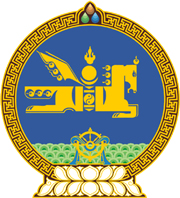 МОНГОЛ УЛСЫН ХУУЛЬ2020 оны 05 сарын 14 өдөр                                                                  Төрийн ордон, Улаанбаатар хот САНХҮҮГИЙН ХЭЛЭЛЦЭЭР СОЁРХОН БАТЛАХ ТУХАЙ  	1 дүгээр зүйл.Монгол Улсын Засгийн газар болон Бүгд Найрамдах Франц Улсын Засгийн газар хооронд 2020 оны 05 дугаар сарын 12-ны өдөр байгуулсан “Нийслэлийн нийтийн тээвэрт дүүжин замын тээврийг нэвтрүүлэх төсөл”-ийн Санхүүгийн хэлэлцээрийг Монгол Улсын Засгийн газрын өргөн мэдүүлснээр соёрхон баталсугай.  		МОНГОЛ УЛСЫН  	ИХ ХУРЛЫН ДАРГА				Г.ЗАНДАНШАТАР